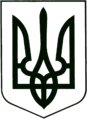 УКРАЇНА
    МОГИЛІВ-ПОДІЛЬСЬКА МІСЬКА РАДА 
   ВІННИЦЬКОЇ ОБЛАСТІ  ВИКОНАВЧИЙ КОМІТЕТ   РІШЕННЯ№86Від 07.04.2020р.                                                           м. Могилів-ПодільськийПро надання статусу дитини, позбавленої батьківського піклуванняКеруючись ст. 34 Закону України «Про місцеве самоврядування в Україні», відповідно до ст.ст. 239, 241, 248 Сімейного кодексу України, ст.5 Закону України «Про охорону дитинства», Закону України «Про забезпечення організаційно – правових умов соціального захисту дітей сиріт та дітей, позбавлених батьківського піклування», на виконання постанови Кабінету Міністрів України від 24.09.2008р. №866 «Питання діяльності органів опіки та піклування, пов’язані із захистом прав дітей», враховуючи подання служби у справах дітей, сім’ї та молоді міської ради «Про надання статусу дитини, позбавленої батьківського піклування» з метою гарантії державної підтримки дітей-сиріт та дітей, позбавлених батьківського піклування, сприяння забезпеченню реалізації прав дитини на життя, охорону здоров’я, освіту, соціальний захист, сімейне виховання та всебічний розвиток,-виконком міської ради ВИРІШИВ:1. Надати статус дитини, позбавленої батьківського піклування малолітній дитині _____________________, _________ року народження, (свідоцтво про народження: серія ______ № ______ видане відділом реєстрації актів цивільного стану по місту Могилів-Подільському Могилів-Подільського міськрайонного управління юстиції у Вінницькій області), на підставі наступних документів: рішення Могилів – Подільського міськрайонного суду Вінницької області від 18.02.2020 року, справа № 138/2878/19 про відібрання дитини від матері без позбавлення батьківських прав та Витягу з Державного реєстру актів цивільного стану громадян про народження із зазначенням відомостей про батька відповідно до частини першої статті 135 Сімейного кодексу України № ______________.Дитина тимчасово перебуває у бабусі _____________________, ____________ року народження, яка проживає за адресою: вул. Буянова, __, місто Могилів – Подільський, Вінницька область.2. Контроль за виконанням даного рішення покласти на керуючого справами виконкому Горбатюка Р.В..            Міський голова                                                                   П. Бровко